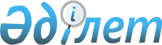 О внесении изменений в решение от 16 апреля 2010 года N 28/7-IV "Об утверждении Правил оказания жилищной помощи"
					
			Утративший силу
			
			
		
					Решение маслихата Зыряновского района Восточно-Казахстанской области от 20 июня 2011 года N 37/7-IV. Зарегистрировано управлением юстиции Зыряновского района Департамента юстиции Восточно-Казахстанской области 23 июля 2011 года за N 5-12-123. Утратило силу - письмо маслихата Зыряновского района от 29 марта 2012 года № 2/11-V

      Сноска. Утратило силу - письмо маслихата Зыряновского района от 29.03.2012 № 2/11-V.      В соответствии с постановлением Правительства Республики Казахстан от 30 декабря 2009 года № 2314 «Об утверждении Правил предоставления жилищной помощи» маслихат Зыряновского района РЕШИЛ:



      1. Внести в решение маслихата Зыряновского района «Об утверждении Правил оказания жилищной помощи» от 16 апреля 2010 года № 28/7-IV (зарегистрировано в Реестре государственной регистрации нормативных правовых актов за № 5-12-108, опубликовано 04 июня 2010 года газета «Зырян-Инфо» № 16) следующие изменения:



      подпункт 2) пункта 6 изложить в следующей редакции:

      «2) имеющие в составе трудоспособных лиц, которые не работают, не учатся, не служат в армии и не зарегистрированы в уполномоченном органе по вопросам занятости, за исключением:

      лиц, осуществляющих уход за инвалидами первой и второй групп, детьми-инвалидами в возрасте до 18 лет, лицами старше восьмидесяти лет;

      лиц, состоящих на учете в туберкулезном, онкологическом, психоневрологических диспансерах, не имеющих группы инвалидности;

      матерей, занятых воспитанием ребенка в возрасте до трех лет, а так же занятых воспитанием четырех и более несовершеннолетних детей.»;



      пункт 24 изложить в следующей редакции:

      «Совокупный доход семьи исчисляется без учета алиментов в случаях, когда плательщик:

      1) не работает и имеет задолженность по выплате алиментов или местонахождение его неизвестно;

      2) находится в местах лишения свободы либо изоляторе временного содержания;

      3) находится на излечении либо на учете в туберкулезном, психоневрологическом диспансерах (стационарах), лечебно-трудовом профилактории (ЛТП);

      4) выбыл на постоянное место жительства в государства, с которыми Республика Казахстан не имеет соответствующего соглашения.».



      2. Настоящее решение вводится в действие по истечении десяти календарных дней после дня первого официального опубликования.      Председатель сессии                        В. Выходцев      Секретарь маслихата

      Зыряновского района                        Г. Денисова
					© 2012. РГП на ПХВ «Институт законодательства и правовой информации Республики Казахстан» Министерства юстиции Республики Казахстан
				